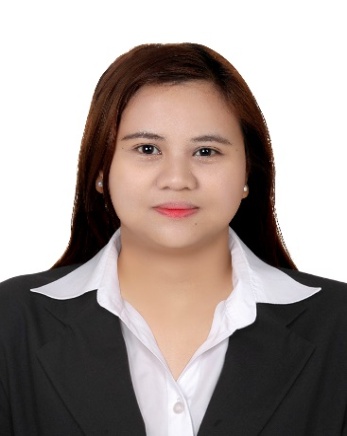 MarietaMarieta.350628@2freemail.com   Bachelor of Science in Information TechnologyProfessional Objective: To use and continuously develop my skills to provide a better service and secure a position in a company related to my field of expertise.WORK EXPERIENCE Accounting Assistant 2Universal Leaf Philippines IncorporationPurok #07 NapaccuPequeño,ReinaMercedes,IsabelaApril 2010-January 2017Responsibilities:Preparing and Maintaining ORB reports for weekly and monthly to be given to BIR.Providing documents needed in shipping and transfer out of tobacco.Prepares and maintains the office schedule and appointments Provide administrative support for the daily business to the officeMaintains the Office files and file correspondence and other records efficiently and accuratelyDrafting letters, documents, and e-mailsMonitoring of daily activities in warehouse for future inventory Monitoring of Transfer out/in of Tobacco for the future inventory.Printing Guia and other documents needed for the local and international transfer out.Printing and Sorting Purchase Invoice Voucher of Farmers.Assisting an Accountant in tobacco inventory.Assisting an Accountant in Reconciliation Encoding data in Word, Excel and System.Substitute in absence of my co-worker.Telephone OperatorWeigher of tobaccoEDUCATION AND AWARD  Tertiary LevelIsabela State University,Cauayan CampusBachelor of Science in Information Technology2006-2010Secondary Level Cauayan National High SchoolTurayong,CauayanCity,Isabela2001-2005Primary Level San Fermin Elementary SchoolSan fermin,CauayanCity,Isabela1996-2001TRAININGS& SEMINARSATTENDED  Philippine Youth Congress in Information Technology (Y4IT)University of the PhilippinesDiliman, Quezon CitySeptember 10, 2009 Junior Philippine Computer Society (JPCS)Isabela State University Cauayan CampusFebruary 11, 2009Red Cross of the PhilippinesUniversal Leaf of the Philippines IncorporationPurok#07 NapaccuPequeño,ReinaMercedes,IsabelaAugust 26, 2016ORGANIZATIONJunior Philippine Computer Society (JPCS)2006-2010Red Cross of the PhillipinesBronze MemberAugust 26, 2016-August 2017SKILLS & INTERESTSHonestFlexible OptimisticGood attention to details and can handle multi taskInitiative with high level of energy and ability to work under pressureProficient in installing PC hardwareGood Communication Skill-verbal and written skills in English & Tagalog.Excellent in working  Microsoft Excel, Outlook, Word, PowerPoint,Know Basic accountingKnowledge in Book keepingKnowledge in Inventory stocks/ Office suppliesKnowledge in handling systemKnowledge in operating systemKnowledge in JoomlaAbility to make decisions and take appropriate actions.Ability to meet schedules and deadlines of the work area.Trouble Shooting and Networking